Publicado en  el 06/09/2016 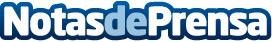 Qué se debe evitar para no arruinar una rutina de bellezaDatos de contacto:Nota de prensa publicada en: https://www.notasdeprensa.es/que-se-debe-evitar-para-no-arruinar-una-rutina_1 Categorias: Moda http://www.notasdeprensa.es